                            AGENDA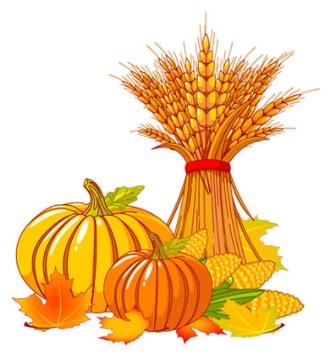 	    October 9, 20171.     Call to Order2.    Pledge of Allegiance3.    Approval of minutes of previous meeting	4.    Guests -  Justice Steven Presutti,  Stephen & Angel-Cemeteries 5.    Supervisor’s Announcements6.    Highway Superintendent’s Report7.    On-Going Business           1.  Review Abstracts            2.  Town Clerk Report             3.  DCO Report                4.  Bookkeeper’s Report            5.  YTD Budget8.   Approval of Abstracts     9.  Old Business          1.  Update of water project          2. Update of Phillips Creek project          3.  Update on Land Use Law & Emergency Plan-Planning Board          4.  Update on SPECTRUM franchise10.   New Business           1.  Meeting schedule for 2018 budget workshops11.  Round Table12.  Open to Public Comments13.  Next Meeting14.  Adjournment